Figura 3: Encontros em 2019.FONTE: ABRASUS ABRASUAS/ 2020.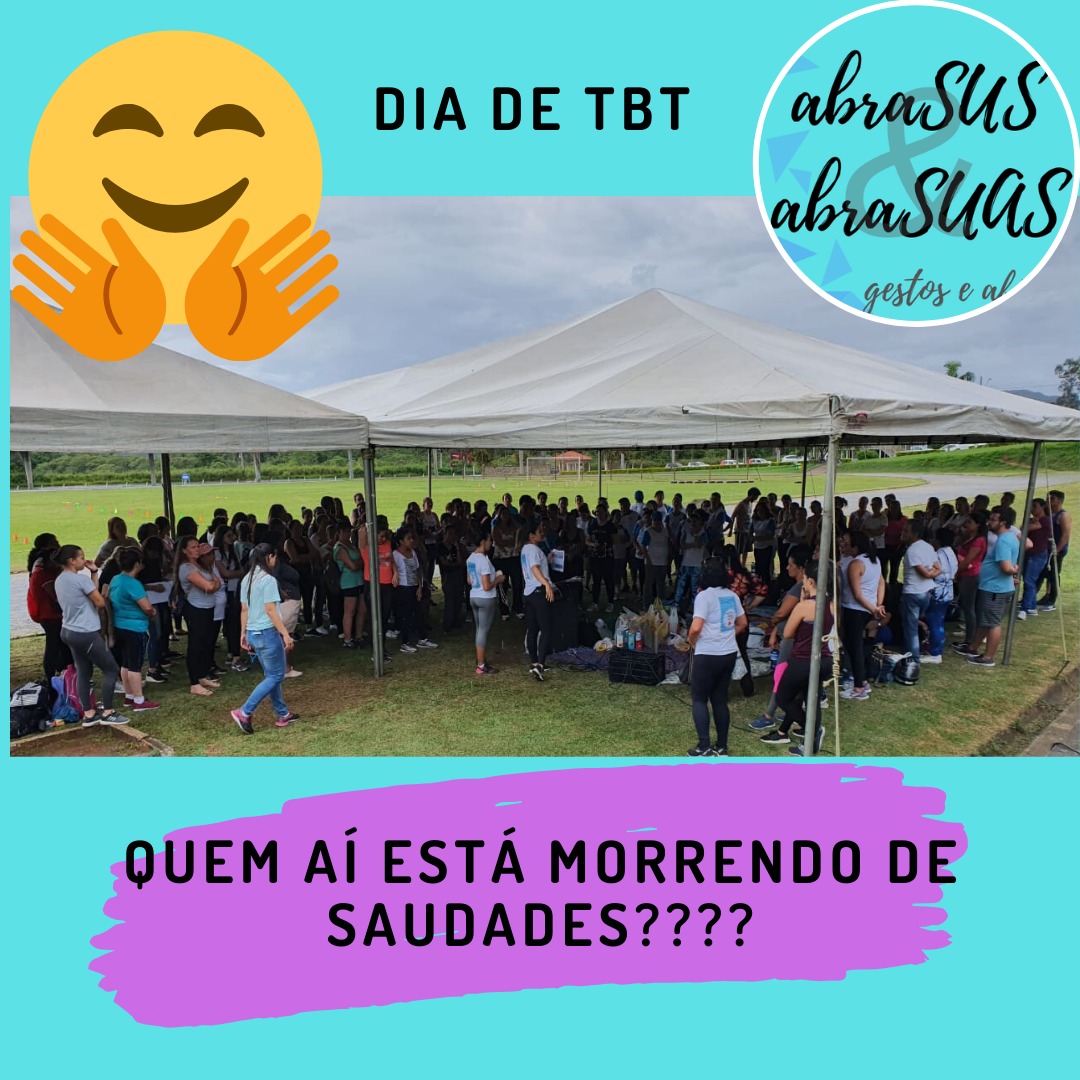 